Southington Public School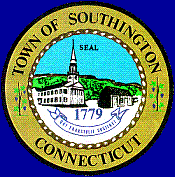 April 25, 2017NOTICE OF VACANCYINTERNAL POSTING ONLYSUMMER SCHOOL 2017POSITION:	English Teacher   /   Grades 9-12	Program dates:  July 5 through 27, 2017LOCATION:  	SALARY:		$35.90 per hour                                 FINGERPRINTING AND DRUG TESTING WILL BE REQUIRED FOR NEW EMPLOYEESQUALIFICATIONS:  	Connecticut Certification Required                                         		(015) English, Grades 7 – 12Applicant must prepare syllabus and lessons for 18 two-hour sessions.APPLICATION 	Please submit your letter of interest and updated resume to:PROCEDURE:		Kimberly Hunt		Personnel Manager		200 North Main Street		Southington, CT  06489APPLICATION CLOSING DATE:		May 24, 2017